English title of one-page abstract (Times new roman 14pt)*Presenter 1, Second Author2 and Corresponding Author3+1 Department of Mechanical Engineering, Hangook University, 2 Daehahn Composite Co. ltd, R&D centre, 3 School of Material Engineering, Mingook University (Times new roman 9pt)+E-mail: aaa@bbb.cccKeywords :  English only, No more than 4,  In one line (Times new roman 9pt)1. Introduction(Times new roman 10pt) This instruction offers the basic guideline for one-page manuscript [1]. The manuscript text may include introduction, method of approach, results, and conclusions [2]. The main text in the manuscript is to be around 8 lines. The manuscript size should be A4. Use two columns in a page except for the paper title and author information. Be sure to cite the reference numbers which are enclosed in brackets within the corresponding texts.2. Manuscript Format (Times new roman 11pt)2.1 First Part (Times new roman 10pt): (Times new roman 10pt) Please write the first part. Please write the first part. Please write the first part. Please write the first part. Please write the first part. Please write the first part. Please write the first part. Please write the first part. Please write the first part. Please write the first part. Please write the first part. Please write the first part. Please write the first part. 2.2 Main Part (Times new roman 10pt): (Times new roman 10pt) Please write the second part. Please write the second part. Please write the second part. Please write the second part. Please write the second part. Please write the second part. Please write the second part. Please write the second part. Please write the second part. Please write the second part. Please write the second part. Please write the second part. 3. Results and Discussion(Times new roman 11pt)(Times new roman 10pt) Total three sum of figures and tables are allowed in maximum. For instance, three figures, or two figures and one table are alright. Central arrangement is necessary for captions of figures and tables. Each caption is to be written within one line. Figure is followed by figure caption, however, table caption is located prior to the table itself. Figure caption contains a period in the end part, on the contrary, there is no period in table captions. All captions are expected to be written in English. In the meantime, any equations are acceptable without limit when they need to explain theories, processes and procedures in a decent and effective way [3]. Equations should be numbered consecutively beginning with (1). The number should be enclosed in parentheses and set flush right in the column on the same line as the equation. Authors are encouraged to put as many equations as possible without sacrificing spaces for figures or tables. 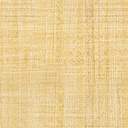 Fig. 1.  Caption within 1 line. English only with a period.Table 1 Caption of a sample table         													  (1)4. Conclusions, Significance and/or Future Works (Times new roman 11pt)Please summarize the main part and subjective opinions from objective results along with possible future works. Future works are expected to carry out a roll of inspiration for authors themselves or other potential researchers. Results and discussion may replace conclusions and future works when concrete results have yet to be determined. References (Times new roman 9pt)The numbered reference citation within text should be enclosed in brackets (e.g., It was shown by Hong et al. [1] that… ). In the case of more than two citations, the numbers should be separated by a comma [1,2] or hyphen [1-3]. References should be listed in a numerical order at the manuscript end as follows:.[1] GD Hong et al. Compos Res. 10:1-10, 2015. (Journal papers) [2] ISBN 0-19-517877-7. (Books)[3] Title, Ministry of industry and technology, 2017. (Reports)Acknowledgement (Times new roman 9pt)Please show your gratitude as a form of acknowledgement. Please show your gratitude as a form of acknowledgement.NumberTypes1Carbon fibers and CNT2Composites and Strength